                      Р Е П У Б Л И К А    Б Ъ Л ГА Р И Я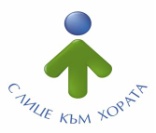 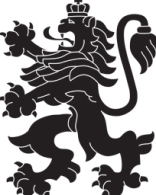                             МИНИСТЕРСТВО  НА  ЗДРАВЕОПАЗВАНЕТО                          РЕГИОНАЛНА  ЗДРАВНА  ИНСПЕКЦИЯ – ВРАЦАгр. Враца 3000      ул. „Черни Дрин” № 2	  тел/факс: 092/ 66 50 61     тел: 092/62 63 77    e-mail: rzi@rzi-vratsa.com   УТВЪРЖДАВАМ:Д-Р  Т. ТОДОРОВАГлавен секретар на РЗИ - Враца02.08.2022 г.40 (3). УТОЧНЯВАНЕ НА РАЗЛИКИ МЕЖДУ ИЗДАДЕНО УДОСТОВЕРЕНИЕ ЗА ОСИГУРИТЕЛЕН ДОХОД (УП2) И ДАННИ ЗА ОСИГУРЕНОТО ЛИЦЕ ОТ ИНФОРМАЦИОННАТА СИСТЕМА НА НОИ
Правно основание за предоставяне на административната услуга	Закон за администрацията - §. 1, т. 2, б. в, във връзка с     
	Кодекс за социално осигуряване - чл. 5, ал. 7, във връзка с
	Наредба за пенсиите и осигурителния стаж - чл. 40Цел:
         Изготвяне на документи на служителя за определяне размера на пенсията, съгласно Наредба за пенсиите и осигурителния стаж.Орган, който предоставя административната услуга  /издава индивидуалния административен акт            Директорът на Регионална здравна инспекция – ВрацаПроцедура по предоставяне на административната услуга/издаване на индивидуалния административен акт, изисквания и необходими документиЗаявители: 
         • Настоящи или бивши служители на РЗИ или на институция, на която РЗИ е правоприемник (Регионална инспекция за опазване на общественото здраве (РИОКОЗ), Хигиенно епидемиологична инспекция  (ХЕИ) ,Регионален център по здравеопазване (РЦЗ,).
          •   Териториалното поделение (ТП) на Националния осигурителен институт (НОИ)Необходими документи за случаите, когато услугата се заявява от осигурено лице: 
         1. Заявление свободен текст 
         2. Писмо с данни от НОИЗабележка: Заявлението и придружаващите документи могат да се подадат устно – чрез съставяне на Протокол от длъжностното лице в Центъра за административно обслужване на РЗИ – Враца, ул. Черни Дрин  № 2; чрез лицензиран пощенски оператор или по електронен път.Вътрешен ход на процедурата: 
         При заявяване от физическо лице услугата се заявява по описаните по-долу начини на заявяване на услугата от настоящата процедура. Заявителят подава заявление до директора на РЗИ – Враца за уточняване на разлики между издадено удостоверение за осигурителен доход (УП2) и данни за осигуреното лице от информационната система на НОИ. 
         При изискване предоставянето на услугата от НОИ процедурата се стартира с постъпване на писмо за уточняване от ТП на НОИ. 
	Заявлението, писмото или протоколът за устно заявяване се завеждат в Единната информационна система и се резолира за директора на дирекция „Административно-правно, финансово и стопанско обслужване“ (АПФСО), който възлага изпълнението на служител от дирекцията.
         Служителят съпоставя данните в издаденото удостоверение УП-2 и наличната информация в регистъра на осигурените лица в НОИ и изготвя отговор до НОИ и до осигуреното лице. 	Ако данните в издаденото УП-2 са верни и отговарят на разплащателните ведомости, това се потвърждава писмено с удостоверение. 	В случай, че част от данните в издаденото УП-2 не са верни, се изготвя нов коригиращ документ с верни данни. Той следва да анулира предходния документ в коригираната му част.Срок за предоставяне на услугата: 	Срокът за предоставяне на услугата е 14 дни Начини на заявяване на услугата         Заявлението (свободен текст) и придружаващите към него документи могат да се подадат  в Центъра за административно обслужване на РЗИ – Враца, адрес: гр. Враца, ул.”Черни Дрин”, № 2 , всеки работен ден от 8:30 до 17:00 ч., устно – чрез съставяне на Протокол от длъжностното лице;  на място в Центъра за административно обслужване на РЗИ – Враца, ул. Черни Дрин  № 2; чрез лицензиран пощенски оператор или по електронен път.В случаите, когато предоставянето на услугата се изисква от ТП на НОИ, за заявяване се счита постъпилото от ТП на НОИ писмо с искане за уточняване на разлики.Срок на действие на документа/индивидуалния административен акт	Безсрочен.Такси или цени, основание за тяхното определяне и начини на плащане	Не се заплаща за услугата.Орган, осъществяващ контрол върху дейността на органа по предоставянето на услугата	Национален осигурителен институт.Ред, включително срокове за обжалване на действията на органа по предоставянето на услугата	Отказът за уточняване подлежи на обжалване по реда на АПК - изричния отказ в 14-дневен срок от съобщаването му, мълчаливия отказ - в 1-месечен срок от изтичане на срока за извършване на услугата.Орган, осъществяващ контрол върху дейността на органа по предоставянето на услугата: Министъра на здравеопазванетоОрган пред който се обжалва:Административен съд ВрацаРед, включително срокове за обжалване на действията на органа по предоставянето на услугата:По реда на АПК в 14-дневен срок Електронен адрес на който се предоставя услугата: rzi@rzi-vratsa.comЕлектронен адрес за предложения във връзка с услугата и с облекчаване на режима: rzi@rzi-vratsa.comИнформация за предоставяне на услугата по електронен път:- ниво на предоставяне на услугата - II-ро ниво;- интернет адрес за служебно заявяване: -rzi@rzi-vratsa.com- средствата за електронна идентификация и нивото им на осигуреност: в случаите, когато идентификация се изисква при заявяване, заплащане и получаване на електронна услуга.Административно обслужване – “фронт” офисАдминистративни звена, обслужващи издаването на акта – “бек” офисДирекция “Административно-правно, финансово и стопанско обслужване”Център за административно обслужванеГлавен специалисттелефон: 092/62-63-77 /Стационарен телефон. Цената е колкото на един градски разговор или съгласно Вашия тарифен план./ адрес: гр. Враца, ул."Черни Дрин" № 2e-mail: rzi@rzi-vratsa.comработно време: всеки работен ден8:30 – 17:00 ч.Дирекция “Административно-правно, финансово и стопанско обслужване” лице за контакт: директортелефон: 092/62-63-77 /Стационарен телефон. Цената е колкото на един градски разговор или съгласно Вашия тарифен план./адрес: гр. Враца, ул."Черни Дрин" № 2e-mail: rzi@rzi-vratsa.comработно време: всеки работен ден8:30 – 17:00 ч.